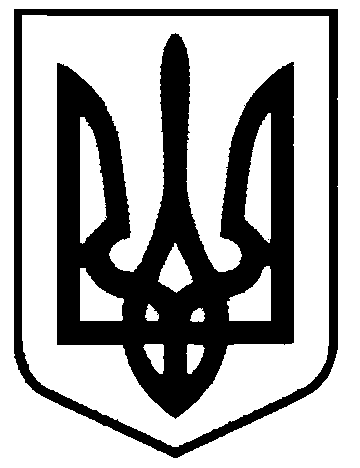 СВАТІВСЬКА МІСЬКА РАДАШОСТОГО СКЛИКАННЯ  ТРИДЦЯТЬ ПЕРША СЕСІЯРІШЕННЯвід  «27» січня  2015 р.    	                  м. Сватове                                   „Про затвердження плану роботиСватівської міської ради на 2015 рік”Заслухавши та обговоривши пропозиції щодо плану роботи міської ради на 2015 рік, керуючись ст. 26 Закону України „Про місцеве самоврядування в Україні”,  Сватівська  міська  радаВИРІШИЛА:Затвердити план роботи Сватівської міської ради на 2015 рік.Контроль за виконанням даного рішення покласти на секретаря міської ради та голів постійних депутатських комісій.Сватівський міський голова    		                             Е.В. Рибалко                                                                             Додаток №1  До рішення тридцять першої сесії                                                                                                                 Сватівської міської ради                                                                                                                                 (шостого скликання)                                                                                                                       від «__»___________ 2015 р.П Л А Нроботи Сватівської міської ради на 2015 рікСекретар Сватівської міської ради                                                                        О.І.Євтушенко№п/пЗаходиЗаходиДатарозглядуВідповідальні запідготовкуВідповідальні запідготовкуПитання які виносяться на розгляд сесії Сватівської міської радиПитання які виносяться на розгляд сесії Сватівської міської радиПитання які виносяться на розгляд сесії Сватівської міської радиПитання які виносяться на розгляд сесії Сватівської міської радиПитання які виносяться на розгляд сесії Сватівської міської радиПитання які виносяться на розгляд сесії Сватівської міської радиІ кварталІ кварталІ кварталІ кварталІ кварталІ квартал1.Про затвердження звіту про виконання бюджету за 2014рік та уточнення його показниківПро затвердження звіту про виконання бюджету за 2014рік та уточнення його показниківсіченьКерівник фінансово-розрахункового відділуКерівник фінансово-розрахункового відділу2. Про встановлення розміру плати для батьків за перебування дітей у ДНЗ Сватівської міської ради на 2015 рік Про встановлення розміру плати для батьків за перебування дітей у ДНЗ Сватівської міської ради на 2015 ріксічень  керівник фінансово-розрахункового відділу  керівник фінансово-розрахункового відділу3.Про бюджет Сватівської міської ради на 2015рікПро бюджет Сватівської міської ради на 2015ріксіченьМіський голова, керівник фінансово-розрахункового відділуМіський голова, керівник фінансово-розрахункового відділу4.Про затвердження міських програм на 2015 рікПро затвердження міських програм на 2015 ріксіченьМіський голова, керівник фінансово-розрахункового відділуМіський голова, керівник фінансово-розрахункового відділу5.Про затвердження штатного розпису Сватівської міської ради, міського клубу культури та дозвілля та закладів дошкільної освітиПро затвердження штатного розпису Сватівської міської ради, міського клубу культури та дозвілля та закладів дошкільної освітисіченьМіський голова, керівник фінансово-розрахункового відділуМіський голова, керівник фінансово-розрахункового відділу6.Про встановлення місцевих податків і зборів на території Сватівської міської радиПро встановлення місцевих податків і зборів на території Сватівської міської радисіченьЗаступник міського головиЮрист міської радиЗаступник міського головиЮрист міської радиІІ кварталІІ кварталІІ кварталІІ кварталІІ кварталІІ квартал1.Про затвердження звіту про виконання бюджету за перший квартал та уточнення його показниківквітеньквітеньКерівник фінансово-розрахункового відділуКерівник фінансово-розрахункового відділу2.Про оголошення конкурсів по благоустрою містаквітеньквітеньЗаступник міського головиЗаступник міського голови3.Про внесення змін до заходів та розрахунку видатків на фінансування загальноміських заходівквітеньквітеньКерівник фінансово-розрахункового відділуКерівник фінансово-розрахункового відділу4.Про внесення змін до бюджету Сватівської міської ради на 2015рікчервеньчервеньКерівник фінансово-розрахункового відділуКерівник фінансово-розрахункового відділу5.Про встановлення місцевих податків і зборів на території Сватівської міської радичервеньчервеньЗаступник міського головиКерівник фінансово-розрахункового відділуЗаступник міського головиКерівник фінансово-розрахункового відділу6.Про затвердження ставки земельного податку за користування земельними ділянками на території Сватівської міської радичервеньчервеньЗаступник міського голови,землевпорядникЗаступник міського голови,землевпорядник7.Про роботу постійної комісії з питань благоустрою, землекористування та охорони навколишнього середовища.червеньчервеньСекретар міської ради,голова постійної депутатської комісіїСекретар міської ради,голова постійної депутатської комісії8.Про забезпечення підготовки підприємств, організацій, установ міста Сватове  до роботи в осінньо-зимовий період 2015-2016 років червеньчервеньЗаступник міського головиЗаступник міського головиІІІ кварталІІІ кварталІІІ кварталІІІ кварталІІІ кварталІІІ квартал1.Про затвердження виконання міського бюджету по доходах та видатках за І півріччі 2015 року та уточнення його показників.серпеньсерпеньКерівник фінансово-розрахункового відділуКерівник фінансово-розрахункового відділу2.Про внесення змін до бюджету Сватівської міської ради на 2015ріксерпеньсерпеньКерівник фінансово-розрахункового відділуКерівник фінансово-розрахункового відділу3.Про роботу постійних депутатських комісії  серпеньсерпеньСекретар міської ради, голови постійних депутатських комісійСекретар міської ради, голови постійних депутатських комісій4.Про роботу комунальних підприємств містасерпень серпень Керівники комунальних підприємствКерівники комунальних підприємствІV кварталІV кварталІV кварталІV кварталІV кварталІV квартал1.Про затвердження  виконання міського бюджету по доходах та видатках за 9 місяців 2015 року та уточнення його показників.ЖовтеньЖовтеньКерівник фінансово-розрахункового відділуКерівник фінансово-розрахункового відділу2.Про внесення змін до бюджету Сватівської міської ради на 2015 рікжовтеньжовтеньКерівник фінансово-розрахункового відділуКерівник фінансово-розрахункового відділу3.Про підготовку підприємств, організацій, установ м. Сватове до роботи в осінньо-зимовий період 2015-2016 роківжовтеньжовтеньЗаступник міського головиЗаступник міського голови4.Про затвердження міської програми соціально-економічного розвитку міста Сватове на 2016 рікгруденьгруденьЗаступник міського голови,  керівник фінансово-розрахункового відділуЗаступник міського голови,  керівник фінансово-розрахункового відділу5.Про затвердження плану роботи Сватівської міської ради на 2016 рікгруденьгруденьСекретар міської радиСекретар міської ради6.Затвердження планупідготовки проектів регуляторних актів в сфері господарської діяльності на  ГруденьГруденьКеруючий справами(секретар) виконкому міської радиКеруючий справами(секретар) виконкому міської ради7.Звіт міського голови про діяльність виконавчих органів радигруденьгруденьМіський головаМіський голова8.Про роботу комунальних підприємств містагруденьгруденьКерівники комунальних підприємствКерівники комунальних підприємств9.Про бюджет Сватівської міської ради на 2016рікгруденьгруденьМіський голова, керівник фінансово-розрахункового відділуМіський голова, керівник фінансово-розрахункового відділу10.Про надання земельних ділянок на умовах орендигруденьгруденьЗаступник міського голови, землевпорядникЗаступник міського голови, землевпорядникПротягом рокуПротягом рокуПротягом рокуПротягом рокуПротягом рокуПротягом року1.Про присвоєння інвентарних номерів об’єктам нерухомого майна міста Сватове.Про присвоєння інвентарних номерів об’єктам нерухомого майна міста Сватове.Заступник міського головиЗаступник міського головиЗаступник міського голови2.Про надання дозволу на експлуатацію об’єктів поводження з небезпечними відходамиПро надання дозволу на експлуатацію об’єктів поводження з небезпечними відходамиЗаступник міського головиЗаступник міського головиЗаступник міського голови3.Про затвердження рішень виконавчого комітету Сватівської міської ради та розпоряджень міського голови по використанню бюджетних коштів, прийнятих в міжсесійний період.Про затвердження рішень виконавчого комітету Сватівської міської ради та розпоряджень міського голови по використанню бюджетних коштів, прийнятих в міжсесійний період.Керівник фінансово-розрахункового відділуКерівник фінансово-розрахункового відділуКерівник фінансово-розрахункового відділу4.Про прийняття до комунальної власності майнаПро прийняття до комунальної власності майнаЗаступник міського головиЗаступник міського головиЗаступник міського голови5.Про внесення змін до плану діяльності  з підготовки проектів регуляторних актівПро внесення змін до плану діяльності  з підготовки проектів регуляторних актівКеруючий справами(секретар) виконкому міської радиКеруючий справами(секретар) виконкому міської радиКеруючий справами(секретар) виконкому міської ради6.Про надання земельних ділянок на умовах орендиПро надання земельних ділянок на умовах орендиЗаступник міського голови, землевпорядникЗаступник міського голови, землевпорядникЗаступник міського голови, землевпорядник7.Про затвердження проектів землеустроюПро затвердження проектів землеустроюЗаступник міського голови, землевпорядникЗаступник міського голови, землевпорядникЗаступник міського голови, землевпорядник8.Про затвердження технічної документації з землеустроюПро затвердження технічної документації з землеустроюЗаступник міського голови, землевпорядникЗаступник міського голови, землевпорядникЗаступник міського голови, землевпорядник9.Про надання дозволу на виготовлення проектів з землеустроюПро надання дозволу на виготовлення проектів з землеустроюЗаступник міського голови, землевпорядникЗаступник міського голови, землевпорядникЗаступник міського голови, землевпорядник10.Про передачу у приватну власність земельних ділянок громадянам по Сватівській міській радіПро передачу у приватну власність земельних ділянок громадянам по Сватівській міській радіЗаступник міського голови, землевпорядникЗаступник міського голови, землевпорядникЗаступник міського голови, землевпорядник11.Про відміну  рішень Сватівської міської радиПро відміну  рішень Сватівської міської радиЗаступник міського голови, землевпорядникЗаступник міського голови, землевпорядникЗаступник міського голови, землевпорядник12.Про вилучення земельних ділянок до фонду Сватівської міської радиПро вилучення земельних ділянок до фонду Сватівської міської радиЗаступник міського голови, землевпорядникЗаступник міського голови, землевпорядникЗаступник міського голови, землевпорядник13.Про розгляд земельних спорів на території Сватівської міської радиПро розгляд земельних спорів на території Сватівської міської радиЗаступник міського голови, землевпорядникЗаступник міського голови, землевпорядникЗаступник міського голови, землевпорядник14.Про передачу з балансу на баланс майна комунальної власності територіальної громади міста між комунальними підприємствамиПро передачу з балансу на баланс майна комунальної власності територіальної громади міста між комунальними підприємствамиЗаступник міського голови, керівник фінансово-розрахункового відділуЗаступник міського голови, керівник фінансово-розрахункового відділуЗаступник міського голови, керівник фінансово-розрахункового відділу15.Про дозвіл на ліквідації, придбання, продажу та передачу в оренду майна комунальної власності територіальної громади містаПро дозвіл на ліквідації, придбання, продажу та передачу в оренду майна комунальної власності територіальної громади містаЗаступник міського голови, керівник фінансово-розрахункового відділуЗаступник міського голови, керівник фінансово-розрахункового відділуЗаступник міського голови, керівник фінансово-розрахункового відділуРобота депутатського корпусу, та виконавчого комітету міської радиРобота депутатського корпусу, та виконавчого комітету міської радиРобота депутатського корпусу, та виконавчого комітету міської радиРобота депутатського корпусу, та виконавчого комітету міської радиРобота депутатського корпусу, та виконавчого комітету міської радиРобота депутатського корпусу, та виконавчого комітету міської ради1.Проводити засідання виконавчого комітету міської ради з питань і в терміни, передбачені законом України «Про місцеве самоврядування в Україні» та згідно плану роботи виконавчого комітету.Проводити засідання виконавчого комітету міської ради з питань і в терміни, передбачені законом України «Про місцеве самоврядування в Україні» та згідно плану роботи виконавчого комітету.ЩомісяцяЩомісяцяМіський голова, заступник міського голови2.Проводити засідання постійних комісій міської ради з розгляду питань, передбачених законодавством, рішеннями ради, планами постійних комісій  та положенням про постійні комісії Сватівської міської радиПроводити засідання постійних комісій міської ради з розгляду питань, передбачених законодавством, рішеннями ради, планами постійних комісій  та положенням про постійні комісії Сватівської міської радиЗгідно планів роботи комісійЗгідно планів роботи комісійСекретар міської ради, голова постійної депутатської комісії3. Організовувати особистий прийом депутатами Сватівської міської ради громадян у приміщенні міської ради Організовувати особистий прийом депутатами Сватівської міської ради громадян у приміщенні міської радиЗгідно графіку прийомуЗгідно графіку прийомуСекретар міської ради4.Організовувати виїзний прийом   громадян керівництвом міської радиОрганізовувати виїзний прийом   громадян керівництвом міської радиЗгідно графіку прийомуЗгідно графіку прийомуСекретар міської ради5.На кожному черговому пленарному засіданні міської ради заслуховувати інформацію про виконання рішень ради та роботу виконавчого комітету міської радиНа кожному черговому пленарному засіданні міської ради заслуховувати інформацію про виконання рішень ради та роботу виконавчого комітету міської радиМіський голова, секретар міської ради